Язык - C Sharp  (в коде просьба указать пояснения)№1 Одномерные массивыВ заданиях по поиску минимальных и максимальных предполагается, что нет одинаковых минимальных и нет одинаковых максимальных элементов.Задание В одномерном массиве, состоящем из n вещественных элементов, вычислить: 1) номер минимального элемента массива;2) сумму элементов массива, расположенных между первым и вторым отрицательными элементами.№2 Двумерные массивыЗаданиеДана целочисленная прямоугольная матрица. Определить:1)сумму элементов в тех столбцах, которые содержат хотя бы один отрицательный элемент.2)Номера столбцов, все элементы которых упорядочены по возрастанию№3 Задачи на табулирование функцийСоставить программу вычисления и печати таблицы значений функции при заданных значениях параметров.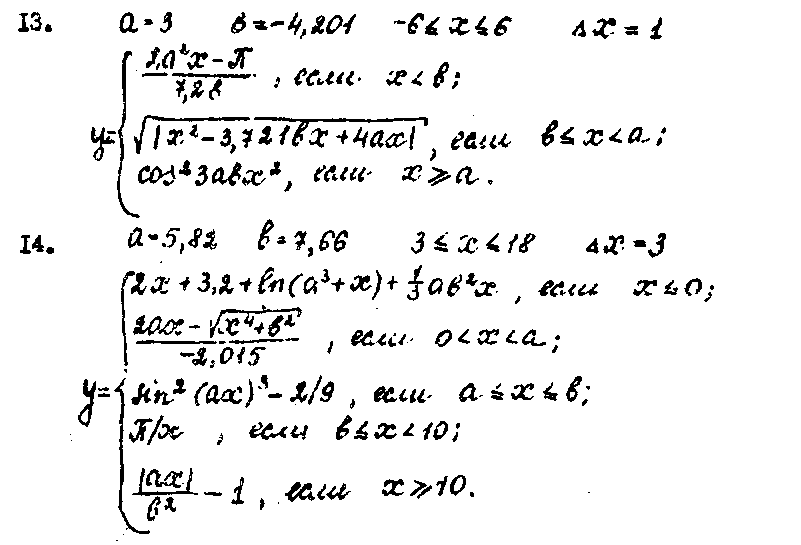 №4 Задачи по теме вычисление суммы бесконечного рядаСоставить программы в среде NetBeansДля заданных значений аргумента Х вычислить значения суммы S и функции Y или Z. Вычисление S произвести с точностью E.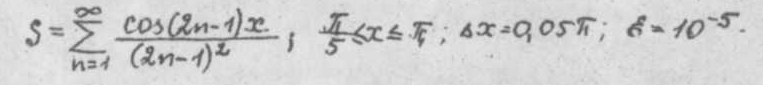 